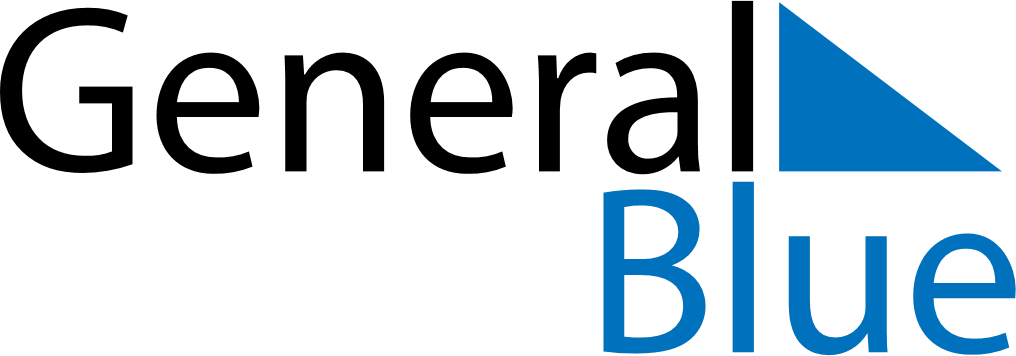 April 2023April 2023April 2023April 2023UkraineUkraineUkraineMondayTuesdayWednesdayThursdayFridaySaturdaySaturdaySunday112345678891011121314151516Orthodox Easter1718192021222223Orthodox Easter2425262728292930